Поиск и передача информации между компьютерамиУстановите соответствия: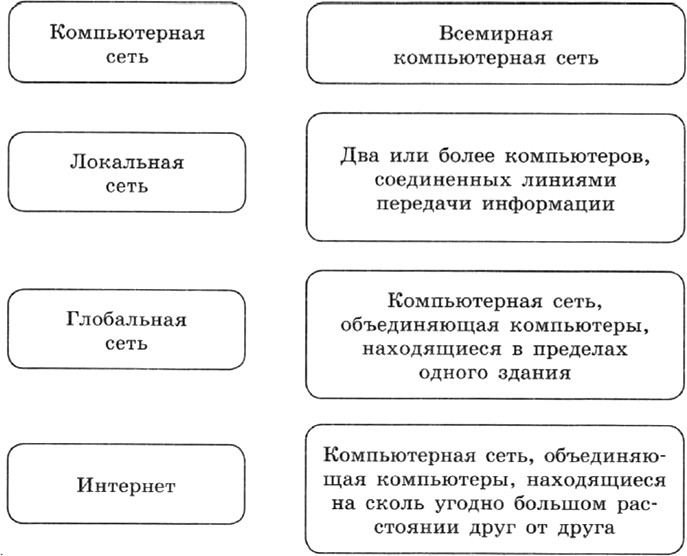 Способ соединения компьютеров в сеть называется	.Назови браузеры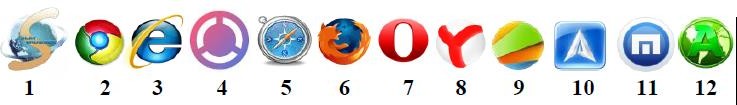 Отработайте способы поиска информации в Интернет 1 способ: Обращение по адресуВведите в адресную строку адрес https://krasgmu.ru/ , http://yandex.ru/ Вставьте скрин  web-страниц.2 способ: Использование поисковых серверов, поиск по ключевым словам.Используйте любой поисковый сервер (http://yandex.ru/, https://mail.ru/, https://www.google.ru/) и осуществите поиск информации по ключевым словам:Что общего у Wi-Fi и Bluetooth?  	Приведите примеры поисковых систем Интернет:Используя поисковую систему http://yandex.ru, ответьте на вопрос: По какому запросу количество найденных страниц будет наибольшим? Как вы думаете почему?Восстанови полный адрес файлаmatem.html		page.htm		 book1.html	inf.rar  	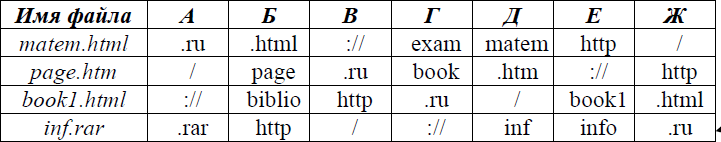 1.5.9.2.6.10.3.7.11.4.8.12.Ключевая фразаURLОтветЛабораторнаядиагностика - этоWi-FiBluetoothПоисковая системаАдрес (URL)ЗапросКоличество страниц(Мороз | солнце | день) & (чудесный)Мороз, солнце и день чудесныйМороз & солнце & день & чудесныйМороз, солнце и ! день ! чудесный